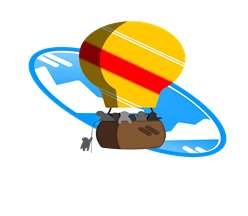 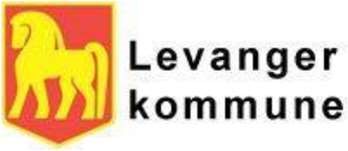          ALLE SKAL MED
                           Oppfølgingsplan
Lagres i barnets dokumentsystem/journal hos aktuell faginstans. Brukes som referat/journalnotat. Kopi til foreldre og samhandlende faginstanser. * = forklarende tekst i Oppfølgingsplan veileder


Barn/ungdom:
Foreldrene/foresattes:
Andre deltagere:Dato for møte:Evaluering og veien videre: